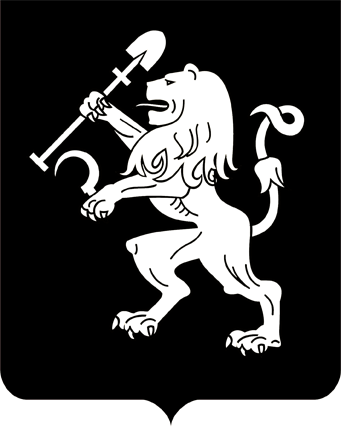 АДМИНИСТРАЦИЯ ГОРОДА КРАСНОЯРСКАПОСТАНОВЛЕНИЕО внесении изменения в постановление администрации города от 26.06.2020 № 485В связи с изменением срока заключения муниципального конт-ракта на приобретение нежилого здания, определенного Планом мероприятий по приобретению (выкупу) объекта недвижимого имущества               в целях реализации регионального проекта Красноярского края «Содействие занятости женщин – доступность дошкольного образования           для детей в рамках национального проекта «Демография» на территории муниципального образования с указанием контрольных точек, утвержденным распоряжением администрации города от 02.07.2019               № 203-р, руководствуясь статьями 41, 58, 59, 68 Устава города Красноярска,ПОСТАНОВЛЯЮ:1. Внести изменение в пункт 3 постановления администрации               города от 26.06.2020 № 485 «О создании муниципального бюджетного дошкольного образовательного учреждения «Детский сад № 105»,            заменив слова «до 01.12.2020» словами «до 20.10.2021».2. Настоящее постановление опубликовать в газете «Городские новости» и разместить на официальном сайте администрации города. Глава города                                                                                 С.В. Еремин01.12.2020№ 955